RENCANA PEMBELAJARAN SEMESTERCapaian Pembelajaran Mata Kuliah:
Penilaian: Penilaian dilakukan untuk mengukur semua capaian pembelajaran, yaitu capaian pembelajaran sikap (CPMK 1, CPMK 2), pengetahuan (CPMK 3), dan keterampilan umum (CPMK 4, CPMK 5, CPMK 6, CPMK 7, CPMK 12) dan keterampilan khusus (CPMK 8, CPMK 9, CPMK 10, CPMK 11).Penilaian sikap dilaksanakan pada setiap pertemuan dengan menggunakan teknik observasi dan/atau penilaian diri dengan menggunakan asumsi bahwa pada dasarnya setiap mahasiswa memiliki sikap yang baik. Mahasiswa tersebut diberi nilai sikap yang sangat baik atau kurang baik apabila menunjukkan secara nyata sikap sangat baik maupun kurang baik dibandingkan sikap mahasiswa pada umumnya. Hasil penilaian sikap tidak menjadi komponen nilai akhir mahasiswa, melainkan sebagai salah satu syarat kelulusan. Mahasiswa akan lulus dari mata kuliah ini apabila minimal memiliki sikap yang baikNilai akhir mencakup hasil penilaian pengetahuan, keterampilan umum, dan keterampilan khusus yang diperoleh dari penugasan individu, penugasan kelompok, presentasi, kuis, Ujian Sisipan, dan Ujian Akhir Semester dengan pedoman sebagai berikut.Penetapan Nilai Akhir:  (Bobot nilai per subkomp x 70) + (Nilai UAS x 30) NA =----------------------------------------------------------------100Penilaian:Penilaian TeoriDaftar Literatur/Referensi:Buku Wajib: Desjardins, C. D., & Bulut, O. (2018). Handbook of educational measurement and psychometrics using R. CRC Press.Paek, I., & Cole, K. (2019). Using R for item response theory model applications. Routledge.SPSS®. Syntax reference guide: base system, advanced models, regression models. Chicago: SPSS Inc. (A)b. Referensi TambahanHadi, Analisis Dampak PPDB Sistem Zonasi terhadap Kualitas Pendidikan, Kapasitas Kepemimpinan Kepala Sekolah, dan Profesionalisme Guru di DIY. Yogyakarta: Tidak DiterbitkanHadi. Analysis of Education Data Systems in Southeast Asia Using Technology Acceptance Model and End User Computer Satisfaction. Yogyakarta: Tidak DiterbitkanRoesnawati. Kompetensi Keperibadian Guru Sekolah Dasar di Daerah Istimewa Yogyakarta. Yogyakarta: Tidak DiterbitkanRoesnawati. Kemampuan Pedagogical Content Knowledge Mahasiswa Pendidikan Matematika. Yogyakarta: Tidak DiterbitkanProgram Studi:Penelitian dan Evaluasi Pendidikan (S3)Penelitian dan Evaluasi Pendidikan (S3)Penelitian dan Evaluasi Pendidikan (S3)Penelitian dan Evaluasi Pendidikan (S3)Penelitian dan Evaluasi Pendidikan (S3)Nama Mata Kuliah:Teknik Analisis DataKode: PEP 9215 Jumlah:2 sks (1 Teori, 1 Praktik)Semester:III/GanjilIII/GanjilIII/GanjilIII/GanjilIII/GanjilMata Kuliah PrasyaratDosen Pengampu:: Analisis Regresi, Analisis Jalur, dan Analisis Faktor	Dr. Dra. Raden Roesnawati, M.SiAnalisis Regresi, Analisis Jalur, dan Analisis Faktor	Dr. Dra. Raden Roesnawati, M.SiAnalisis Regresi, Analisis Jalur, dan Analisis Faktor	Dr. Dra. Raden Roesnawati, M.SiAnalisis Regresi, Analisis Jalur, dan Analisis Faktor	Dr. Dra. Raden Roesnawati, M.SiAnalisis Regresi, Analisis Jalur, dan Analisis Faktor	Dr. Dra. Raden Roesnawati, M.SiDeskripsi Mata Kuliah:Mahasiswa memiliki pengetahuan dan keterampilan tentang data dan analisis data menggunakan sintaks dan operator aritmatika, operator logika, operator relasional, serta fungsi atau prosedur statistika. Data yang dianalisis adalah data riil atau fiktif yang dibangkitkan dengan sintaks sesuai dengan tujuan, kemudian dihitung dan dikategorisasikan untuk membuat keputusan, ditampilkan, dan diinterpretasikan secara deskriptif. Mahasiswa memiliki pengetahuan dan keterampilan tentang data dan analisis data menggunakan sintaks dan operator aritmatika, operator logika, operator relasional, serta fungsi atau prosedur statistika. Data yang dianalisis adalah data riil atau fiktif yang dibangkitkan dengan sintaks sesuai dengan tujuan, kemudian dihitung dan dikategorisasikan untuk membuat keputusan, ditampilkan, dan diinterpretasikan secara deskriptif. Mahasiswa memiliki pengetahuan dan keterampilan tentang data dan analisis data menggunakan sintaks dan operator aritmatika, operator logika, operator relasional, serta fungsi atau prosedur statistika. Data yang dianalisis adalah data riil atau fiktif yang dibangkitkan dengan sintaks sesuai dengan tujuan, kemudian dihitung dan dikategorisasikan untuk membuat keputusan, ditampilkan, dan diinterpretasikan secara deskriptif. Mahasiswa memiliki pengetahuan dan keterampilan tentang data dan analisis data menggunakan sintaks dan operator aritmatika, operator logika, operator relasional, serta fungsi atau prosedur statistika. Data yang dianalisis adalah data riil atau fiktif yang dibangkitkan dengan sintaks sesuai dengan tujuan, kemudian dihitung dan dikategorisasikan untuk membuat keputusan, ditampilkan, dan diinterpretasikan secara deskriptif. Mahasiswa memiliki pengetahuan dan keterampilan tentang data dan analisis data menggunakan sintaks dan operator aritmatika, operator logika, operator relasional, serta fungsi atau prosedur statistika. Data yang dianalisis adalah data riil atau fiktif yang dibangkitkan dengan sintaks sesuai dengan tujuan, kemudian dihitung dan dikategorisasikan untuk membuat keputusan, ditampilkan, dan diinterpretasikan secara deskriptif. Capaian Pembelajaran Lulusan:Sikap :S9.   Menunjukkan sikap bertanggung jawab atas pekerjaan di bidang keahliannya secara mandiri S10. menginternalisasi semangat kemandirian, kejuangan, dan kewirausahaan. S9.   Menunjukkan sikap bertanggung jawab atas pekerjaan di bidang keahliannya secara mandiri S10. menginternalisasi semangat kemandirian, kejuangan, dan kewirausahaan. S9.   Menunjukkan sikap bertanggung jawab atas pekerjaan di bidang keahliannya secara mandiri S10. menginternalisasi semangat kemandirian, kejuangan, dan kewirausahaan. S9.   Menunjukkan sikap bertanggung jawab atas pekerjaan di bidang keahliannya secara mandiri S10. menginternalisasi semangat kemandirian, kejuangan, dan kewirausahaan. S9.   Menunjukkan sikap bertanggung jawab atas pekerjaan di bidang keahliannya secara mandiri S10. menginternalisasi semangat kemandirian, kejuangan, dan kewirausahaan. Pengetahuan:P2.   Mampu mendeskripsikan konsep statistik dan penerapannya untuk pengembangan metodologi penelitian dan evaluasi pendidikan; P2.   Mampu mendeskripsikan konsep statistik dan penerapannya untuk pengembangan metodologi penelitian dan evaluasi pendidikan; P2.   Mampu mendeskripsikan konsep statistik dan penerapannya untuk pengembangan metodologi penelitian dan evaluasi pendidikan; P2.   Mampu mendeskripsikan konsep statistik dan penerapannya untuk pengembangan metodologi penelitian dan evaluasi pendidikan; P2.   Mampu mendeskripsikan konsep statistik dan penerapannya untuk pengembangan metodologi penelitian dan evaluasi pendidikan; Keterampilan Umum:KU3. Mampu memilih penelitian yang tepat guna, terkini, termaju, dan memberikan kemaslahatan pada umat manusia melalui pendekatan interdisiplin, multidisiplin, atau transdisiplin, dalam rangka mengembangkan dan/atau menghasilkan penyelesaian masalah di bidang keilmuan, teknologi, seni, atau kemasyarakatan, berdasarkan hasil kajian tentang ketersediaan sumberdaya internal maupun eksternal; KU4. Mampu mengembangkan peta jalan penelitian dengan pendekatan interdisiplin, multidisiplin, atau transdisiplin, berdasarkan kajian tentang sasaran pokok penelitian dan konstelasinya pada sasaran yang lebih luas; KU3. Mampu memilih penelitian yang tepat guna, terkini, termaju, dan memberikan kemaslahatan pada umat manusia melalui pendekatan interdisiplin, multidisiplin, atau transdisiplin, dalam rangka mengembangkan dan/atau menghasilkan penyelesaian masalah di bidang keilmuan, teknologi, seni, atau kemasyarakatan, berdasarkan hasil kajian tentang ketersediaan sumberdaya internal maupun eksternal; KU4. Mampu mengembangkan peta jalan penelitian dengan pendekatan interdisiplin, multidisiplin, atau transdisiplin, berdasarkan kajian tentang sasaran pokok penelitian dan konstelasinya pada sasaran yang lebih luas; KU3. Mampu memilih penelitian yang tepat guna, terkini, termaju, dan memberikan kemaslahatan pada umat manusia melalui pendekatan interdisiplin, multidisiplin, atau transdisiplin, dalam rangka mengembangkan dan/atau menghasilkan penyelesaian masalah di bidang keilmuan, teknologi, seni, atau kemasyarakatan, berdasarkan hasil kajian tentang ketersediaan sumberdaya internal maupun eksternal; KU4. Mampu mengembangkan peta jalan penelitian dengan pendekatan interdisiplin, multidisiplin, atau transdisiplin, berdasarkan kajian tentang sasaran pokok penelitian dan konstelasinya pada sasaran yang lebih luas; KU3. Mampu memilih penelitian yang tepat guna, terkini, termaju, dan memberikan kemaslahatan pada umat manusia melalui pendekatan interdisiplin, multidisiplin, atau transdisiplin, dalam rangka mengembangkan dan/atau menghasilkan penyelesaian masalah di bidang keilmuan, teknologi, seni, atau kemasyarakatan, berdasarkan hasil kajian tentang ketersediaan sumberdaya internal maupun eksternal; KU4. Mampu mengembangkan peta jalan penelitian dengan pendekatan interdisiplin, multidisiplin, atau transdisiplin, berdasarkan kajian tentang sasaran pokok penelitian dan konstelasinya pada sasaran yang lebih luas; KU3. Mampu memilih penelitian yang tepat guna, terkini, termaju, dan memberikan kemaslahatan pada umat manusia melalui pendekatan interdisiplin, multidisiplin, atau transdisiplin, dalam rangka mengembangkan dan/atau menghasilkan penyelesaian masalah di bidang keilmuan, teknologi, seni, atau kemasyarakatan, berdasarkan hasil kajian tentang ketersediaan sumberdaya internal maupun eksternal; KU4. Mampu mengembangkan peta jalan penelitian dengan pendekatan interdisiplin, multidisiplin, atau transdisiplin, berdasarkan kajian tentang sasaran pokok penelitian dan konstelasinya pada sasaran yang lebih luas; Keterampilan Khusus:KK4. Menganalisis berbagai bentuk instrumen tes dan non-tes; KK6. Menggunakan berbagai macam software untuk analisis data dan analisis butir; KK4. Menganalisis berbagai bentuk instrumen tes dan non-tes; KK6. Menggunakan berbagai macam software untuk analisis data dan analisis butir; KK4. Menganalisis berbagai bentuk instrumen tes dan non-tes; KK6. Menggunakan berbagai macam software untuk analisis data dan analisis butir; KK4. Menganalisis berbagai bentuk instrumen tes dan non-tes; KK6. Menggunakan berbagai macam software untuk analisis data dan analisis butir; KK4. Menganalisis berbagai bentuk instrumen tes dan non-tes; KK6. Menggunakan berbagai macam software untuk analisis data dan analisis butir; CPLKODERUMUSAN CAPAIAN PEMBELAJARAN MATA KULIAHS9CPMK1Menunjukkan sikap bertanggung jawab dalam mengikuti perkuliahanS10CPMK2Menginternalisasi semangat kemandirian dalam memahami variabel tipe data, berbagai operator, fungsi dan format entri dataP2CPMK3Mendeskripsikan konsep statistik dan penerapannya serta memahami teknik analisis data deskriptif menggunakan rumus dan fungsi statistikKU3CPMK4memahami konsep, koefisien korelasi, scatter plot, persyaratan analisis, uji signifikansiKU3CPMK6melakukan analisis korelasi, membuat scatter plot, menguji persyaratan analisis, menguji signifikansiKU4CPMK6Mampu mengembangkan peta jalan penelitian serta memahami konsep, persamaan garis regresi, koefisien determinan, persyaratan analisis, uji signifikansiKK4CPMK7Mampu melakukan analisis regresi, menghitung koefisien determinan, menguji persyaratan analisis dan menguji signifikansiKK6CPMK8Memahami konsep, persyaratan analisis, uji signifikansi dalam uji beda 1 dan 2 kelompok/sampelCPMK9Mampu melakukan uji beda 1 & 2 kelompok/sampel KK6CPMK10Memahami cara melakukan uji beda lebih dari kelompok dengan atau tanpa kovariabelKK6CPMK11Mampu Melakukan uji beda lebih dari kelompok dengan atau tanpa kovariabelKU3CPMK12Memahami konsep persyaratan analisis uji, signifikansi analisis jalurKU3CPMK13Memahami pemodelan persamaan strukturalKK6CPMK14Mampu menguji model persamaan strukturalTMCapaian PembelajaranMata KuliahBahasan Kajian/ Pokok BahasanBentuk/metode/ Model PembelajaranPengalaman belajarIndikator PenilaianTeknik PenilaianBobot(%)WaktuReferensi123456789101CPMK1CPMK2CPMK3Memahami Variabel tipe data, berbagai operator, fungsi dan format entri dataVariabelTipe dataBerbagai operatorFungsi yang tersedia dalam perangkat lunak danFormat entry dataTeori, DiskusiPraktikPenugasan Melalui teori, diskusi, praktik, penugasan mahasiswa mampu memahami variabel tipe data, berbagai operator, fungsi dan format entri dataMahasiswa dapat memahami variabel tipe data, berbagai operator, fungsi dan format entri dataObservasi aktivitas dan hasil praktik/tugas10100’a2CPMK1CPMK2CPMK3Memahami Teknik analisis data deskriptif menggunakan rumus dan fungsi statistikKonversi Data/Kategorisasi dataTable distribusi data, grafikTendensi sentral dalam variabilitasTeori, DiskusiPraktikPenugasanMelalui teori, diskusi, praktik, penugasan mahasiswa mampu memahami teknik analisis data deskriptif menggunakan rumus dan fungsi statistikMahasiswa dapat memahami teknik analisis data deskriptif menggunakan rumus dan fungsi statistikObservasi aktivitas dan hasil praktik/tugas10100’a, b13CPMK1CPMK2CPMK3Mampu melakukan analisis data deskriptif menggunakan rumus dan fungsi statistikPembangkitan dataSimulasi konversi data/kategorisasi data, tabel distribusi data, grafikSimulasi menghitung tendensi sentral dan variabilitasDemonstrasiDiskusiPraktikPenugasanMelalui demonstrasi, diskusi, praktik dan penugasan mahasiswa mampu melakukan analisis data deskriptif menggunakan rumus dan fungsi statistikMahasiswa dapat melakukan analisis data deskriptif menggunakan rumus dan fungsi statistikObservasi aktivitas dan hasil praktik/tugas10100’a, b34CPMK1CPMK2CPMK3CPMK4Memahami konsep, koefisien korelasi, scatter plot, persyaratan analisis, uji signifikansiKonsep KorelasiKoefisien korelasiScatter plotPersyaratan analisisUji signifikansiTeoriDiskusipenugasanMelalui teori, diskusi dan penugasan mahasiswa mampu memahami konsep, koefisien korelasi, scatter plot, persyaratan analisis, uji signifikansiMahasiswa dapat Memahami konsep, koefisien korelasi, scatter plot, persyaratan analisis, uji signifikansiObservasi aktivitas dan hasil praktik/tugas10100’a, b35CPMK1CPMK2CPMK3CPMK5Mampu melakukan analisis korelasi, membuat scatter plot, menguji persyarakan analisis, menguji signifikansiPembangkitan dataSimulasi uji persyaratan analisisAnalisis data penelitian/evaluasi korelasionalDemostrasiDiskusiPraktikpenugasanMelalui demonstrasi, diskusi, praktik dan penugasan mahasiswa mampu melakukan analisis korelasi, membuat scatter plot, menguji persyarakan analisis, menguji signifikansiMahasiswa dapat melakukan analisis korelasi, membuat scatter plot, menguji persyarakan analisis, menguji signifikansiObservasi aktivitas dan hasil praktik/tugas5100’a6CPMK1CPMK2CPMK3CPMK 6Memahami konsep, persamaan garis regresi, koefisien diterminan, persyaratan analisis, uji signifikansiKonsep regresiKoefisien determinanPersyaratan analisis regresiUji signifikansiTeoriDiskusiPenugasanMelalui Teori, diskusi, Penugasan mahasiswa mampu memahami konsep, persamaan garis regresi, koefisien diterminan, persyaratanMahasiswa dapat memahami konsep, persamaan garis regresi, koefisien determinan, persyaratanObservasi aktivitas dan hasil praktik/tugas5100’a7CPMK1CPMK2CPMK3CPMK 7Mampu melakukan analisis regresi, menghitung koefisien determinan, menguji persyaratan analisis dan menguji signifikansiPembangkitan dataSimulasi & analisis regresi data penelitian/evaluasiDemonstrasiDiskusiPraktikPenugasanMelalui Demonstrasi, Diskusi, Praktik, Penugasan mahasiswa mampu melakukan analisis regresi, menghitung koefisien determinan, menguji persyaratan analisis dan menguji signifikansiMahasiswa dapat melakukan analisis regresi, menghitung koefisien determinan, menguji persyaratan analisis dan menguji signifikansiObservasi aktivitas dan hasil praktik/tugas5100’a8UJIAN TENGAH SEMESTERUJIAN TENGAH SEMESTERUJIAN TENGAH SEMESTERUJIAN TENGAH SEMESTERUJIAN TENGAH SEMESTERUJIAN TENGAH SEMESTERUJIAN TENGAH SEMESTERUJIAN TENGAH SEMESTERUJIAN TENGAH SEMESTER9CPMK1CPMK2CPMK3CPMK 9Memahami konsep, persyaratan analisis, uji signifikansi dalam uji beda 1 dan 2 kelompok/sampelKonsep, persyaratan analisis, uji signifikansi dalam uji beda 1 dan 2 kelompok/sampelTeoriDiskusiPenugasan Melalui teoriDiskusi, penugasan mahasiswa mampu memahami konsep, persyaratan analisis, uji signifikansi dalam uji beda 1 dan 2 kelompok/sampel Mahasiswa dapat memahami konsep, persyaratan analisis, uji signifikansi dalam uji beda 1 dan 2 kelompok/sampelObservasi aktivitas dan hasil praktik/tugas5100’a10CPMK9Mampu melakukan uji beda 1 & 2 kelompok/sampelPembangkitan dataSimulasi & analisis data, penelitian/evaluasi uji beda 1 dan 2 kelompokDemostrasiDiskusiPraktikPenugasanMelalui demonstrasidiskusipraktikpenugasan mahasiswa mampu melakukan uji beda 1 & 2 kelompok/sampelMahasiswa dapat melakukan uji beda 1 & 2 kelompok/sampelObservasi aktivitas dan hasil praktik/tugasa11CPMK1CPMK2CPMK3CPMK10Memahami cara melakukan uji beda lebih dari kelompok dengan atau tanpa kovariabel Uji beda lebih dari kelompok dengan atau tanpa kovariabel TeoriDiskusiPenugasanMelalui teori,Diskusi, Penugasan mahasiswa mampu memahami cara melakukan uji beda lebih dari kelompok dengan atau tanpa kovariabelMahasiswa dapat memahami cara melakukan uji beda lebih dari kelompok dengan atau tanpa kovariabelObservasi aktivitas dan hasil praktik/tugas6100’a, b412CPMK1CPMK2CPMK3CPMK11Mampu Melakukan uji beda lebih dari kelompok dengan atau tanpa kovariabelPembangkitan dataSimulasi uji beda lebih dari kelompok dengan atau tanpa kovariabelDemonstrasiDiskusiPraktikPenugasanMelalui demonstrasi, diskusi, praktik dan penugasan mahasiswa mampu melakukan uji beda lebih dari kelompok dengan atau tanpa kovariabelMahasiswa dapat melakukan uji beda lebih dari kelompok dengan atau tanpa kovariabelObservasi aktivitas dan hasil praktik/tugas6100’a13CPMK1CPMK2CPMK3CPMK12Memahami konsep persyaratan analisis uji, signifikansi analisis jalur Konsep persyaratan analisis uji signifikansiSimulasi analisis jalurTeoriDiskusiPenugasanMelalui teori, diskusi dan penugasan mahasiswa dapat memahami konsep persyaratan analisis uji, signifikansi analisis jalurMahasiswa dapat memahami konsep persyaratan analisis uji, signifikansi analisis jalurObservasi aktivitas dan hasil praktik/tugas6100’a14CPMK1CPMK2CPMK3CPMK13Memahami pemodelan persamaan struktural Konsep persyaratan analisis, uji model dan uji signifikansi pada pemodelan strukturalTeoriDiskusiPenugasanMelalui teori, diskusi dan penugasan mahasiswa dapat memahami pemodelan persamaan strukturalMahasiswa dapat memahami pemodelan persamaan strukturalObservasi aktivitas dan hasil praktik/tugas6100’a, b315CPMK1CPMK2CPMK3CPMK14Mampu menguji model persamaan struktural Persyaratan analisis, uji model dan uji signifikansi pada pemodelan strukturalSimulasiDemonstrasiDiskusiPraktikPenugasanMelalui demonstrasi diskusi, praktek dan penugasan mahasiswa dapat menguji model persamaan strukturalMahasiswa dapat menguji model persamaan strukturalObservasi aktivitas dan hasil praktik/tugas6100’a, b316REVIEW SEMUA MATERIREVIEW SEMUA MATERIREVIEW SEMUA MATERIREVIEW SEMUA MATERIREVIEW SEMUA MATERIREVIEW SEMUA MATERI1001600’NoCPMKObjek PenilaianTeknik PenilaianBobot1CPMK 1, CPMK 2Kehadiran, integritas, displinObservasi5%2CPMK 3Aktivitas Diskusi dan Presentasi Observasi15%3CPMK 4, CPMK 5, CPMK 6, CPMK 7, CPMK 8, CPMK  9, CPMK 10, CPMK  11, CPMK 12Penugasan Ujian Tengah SemesterUjian Akhir SemesterTertulis25%25%30%Total100%Mengetahui,Yogyakarta, 15 Juli 2021Koordinator Program Doktor PEP, Dosen Pengampu,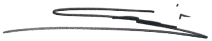 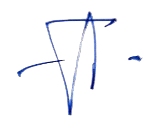 Prof. Dr. Badrun Kartowagiran, M.PdNIP. 19530725 197811 1 001Prof. Dr. Samsul Hadi, M.Pd.,MT NIP 19600529 198403 1 003